ANEXO VIMODELO DE OFERTA TÉCNICA PARA LOTES TIPO B ELEMENTOS NÁUTICOS(A INCLUIR EN EL SOBRE Nº3)D/Dª……..……………………………………………………………………………...….. (nombre y apellidos), con DNI ……..………………., con domicilio a efectos de notificaciones en (calle/plaza)……………………………………………………….……número............., población......................………………………………….., CP.…………., teléfono………………..…, fax……………………, en nombre propio o en representación de la persona física/jurídica ..….……………………………………....……………………...………………………...…...………….………….....................con NIF…………………………. y con domicilio en (calle/plaza) …………………….. …………………………………………………………………número …........................, población ………………..............………………………….………..., CP.…………….. y teléfono………………..…, en calidad de ………..………………, enterado de la convocatoria de procedimiento abierto que efectúa el Ayuntamiento de Sant Josep de sa Talaia para el otorgamiento de la LAS AUTORIZACIONES DE EXPLOTACIÓN DE INSTALACIONES DE TEMPORADA DE PLAYAS DEL TÉRMINO MUNICIPAL DE SANT JOSEP DE SA TALAIA 2018-2021, del Pliego de condiciones y sus anexos, asimismo de la legislación aplicable a la citada contratación, cuyo contenido declara conocer y aceptando íntegramente el contenido de los mismos, por medio de la presente, libremente se compromete a la cumplir las condiciones de la autorización y realiza la siguiente PROPUESTA TÉCNICA PARA EL LOTE Nº……………(indique el número del lote al que presenta la propuesta técnica) (debe firmar todas las hojas): Aspectos sociales de la explotación. Puntuación máxima 20 puntos, distribuidos en los siguientes apartados (20% ponderación):SI	NOMe comprometo en ejecución del contrato a la creación empleo personas con dificultades de acceso al mercado laboralPor el compromiso de ocupar al menos un 1 persona (a media jornada o a jornada completa) con dificultades de acceso al mercado laboral durante la totalidad del período de ejecución del contrato ………………………………………….…...…10 puntosSI	NOMe comprometo a suscribir un acuerdo de colaboración con entidades del tejido asociativo local a las que se realizará una aportación mínima anual del 3% del canon de licitación correspondiente al lote al que licita para el desarrollo de acciones de interés social y comunitario directamente relacionadas con el objeto del contrato y que incidan en su prestación de entre las dos propuestas siguientes: 	Proyecto para realizar un programa de ocio y actividades en la playa para personas con discapacidad.	Proyecto para la implantación y mejora de la accesibilidad universal en las playas, destinada tanto a residentes como para la promoción del turismo inclusivo de calidad, incluyendo formación del personal en la materia. Únicamente en el caso de ser propuestos para la adjudicación, los licitadores deberán presentar una memoria del proyecto a realizar, que deberá estar visada por la asociación elegida y deberá detallar la descripción, importe y volumen de actuaciones sociales en relación con el objeto social del contrato que la empresa licitadora se comprometen a desarrollar en el marco de la ejecución del contrato ……………………………………………..…….10 puntosAspectos medioambientales de la explotación de los servicios de playa. Puntuación máxima 20 puntos, distribuidos en los siguientes apartados (20% ponderación):SI	NOMe comprometo a suscribir un acuerdo de colaboración con entidades del tejido asociativo local a las que se realizará una aportación anual de _________________ (el importe mínimo anual es el 3% del canon de licitación correspondiente al lote al que licita y no debe indicarse el canon anual correspondiente a la oferta económica) para el desarrollo de acciones de interés medioambiental directamente relacionadas con el objeto del contrato y que incidan en su prestación ………………………………….…….10 puntos Las acciones consistirán en la realización de al menos una de las siguientes propuestas:Proyecto para la edición de materiales en formato papel y/u on-line para la divulgación entre los usuarios de las playas de los valores ambientales de las zonas marítimas y costeras y actitudes medioambientalmente responsables, en relación con el litoral, como la protección de la posidonia y la regulación del fondeo, el consumo responsable de agua y los residuos no biodegradables en las playas, como toallitas, bastoncillos, colillas, etc. Podrá realizarse con la colaboración del personal de los servicios de temporada, de la asociación elegida y/o personal voluntario.Proyecto de talleres-campañas de limpieza del litoral y zona de influencia, recogida y reciclaje de plásticos, favoreciendo la colaboración de todos los agentes sociales implicados en la gestión sostenible del litoral, incluyendo a las empresas, instituciones educativas y los medios de comunicación, incluyendo el voluntariado corporativo.  Proyecto de educación ambiental en materia de litoral mediante campañas dirigidas a los alumnos de infantil, primaria, ESO y bachillerato del municipio con realización de actividades lúdico-deportivas.SI	NOMe comprometo al suministro y distribución entre los usuarios de ceniceros de playa de cartón (o similar) o reciclables (mínimo de 80 ceniceros por hamaca del correspondiente lote a repartir entre el total de las temporadas de ejecución del contrato) …………..……….…10 puntosAspectos de calidad de la explotación. Puntuación máxima de 10 puntos (10% ponderación)SI	NOMe comprometo a poner a disposición de los usuarios de las playas servicios sanitarios (WC y lavamanos), para su uso libre y gratuito y de acceso sencillo, bien indicado e inmediato (a una distancia máxima de 100 m contados desde el extremo más cercano del lote), que deberá ser informado por el personal adscrito al servicio a los usuarios………………………………….……………………….…. 5 puntosSI	NOMe comprometo a aportar velomares con antigüedad máxima de 3 años (únicamente en caso de lotes con velomares) …………...5 puntosPor mejora de horarios. Puntuación máxima de 10 puntos (10% ponderación):SI	NOPor la ampliación del horario en 1h al final de la jornada (en temporada alta)..…………………………..……………10 puntos………………, …….. de ………………………….. de ………… (Lugar, fecha y firma del licitador)Nota: Las proposiciones deberán estar firmadas en todas sus hojas. Serán rechazadas las proposiciones que no observen este modelo o aparezcan con tachaduras o enmiendas.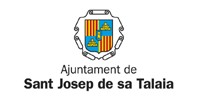 ANEXO VII. MODELO DE OFERTA TÉCNICA PARA LOTES TIPO C QUIOSCOS(SOBRE 3)